LESSON: 5.3C.ValuesLESSON: 5.3C.ValuesLESSON: 5.3C.ValuesLESSON: 5.3C.ValuesSchool: school 8School: school 8School: school 8School: school 8School: school 8Date: Date: Date: Date: Teacher name: Makisheva S. B.Teacher name: Makisheva S. B.Teacher name: Makisheva S. B.Teacher name: Makisheva S. B.Teacher name: Makisheva S. B.CLASS: 5 CLASS: 5 CLASS: 5 CLASS: 5 Number present:Number present:absent:absent:absent:Theme of the lesson: Qualities of a friendTheme of the lesson: Qualities of a friendTheme of the lesson: Qualities of a friendTheme of the lesson: Qualities of a friendTheme of the lesson: Qualities of a friendTheme of the lesson: Qualities of a friendTheme of the lesson: Qualities of a friendTheme of the lesson: Qualities of a friendTheme of the lesson: Qualities of a friendLearning objectives(s)that this lesson iscontributing toLearning objectives(s)that this lesson iscontributing to5.R2  understand with little support specific information and detail in short, simple texts on a limited range of general and curricular topics5.W3  write with  support factual descriptions at text level which describe people, places and objects5.S6  communicate meaning clearly at sentence level during, pair, group and whole class exchanges5.L1understand a sequence of supported classroom instructions 5.R2  understand with little support specific information and detail in short, simple texts on a limited range of general and curricular topics5.W3  write with  support factual descriptions at text level which describe people, places and objects5.S6  communicate meaning clearly at sentence level during, pair, group and whole class exchanges5.L1understand a sequence of supported classroom instructions 5.R2  understand with little support specific information and detail in short, simple texts on a limited range of general and curricular topics5.W3  write with  support factual descriptions at text level which describe people, places and objects5.S6  communicate meaning clearly at sentence level during, pair, group and whole class exchanges5.L1understand a sequence of supported classroom instructions 5.R2  understand with little support specific information and detail in short, simple texts on a limited range of general and curricular topics5.W3  write with  support factual descriptions at text level which describe people, places and objects5.S6  communicate meaning clearly at sentence level during, pair, group and whole class exchanges5.L1understand a sequence of supported classroom instructions 5.R2  understand with little support specific information and detail in short, simple texts on a limited range of general and curricular topics5.W3  write with  support factual descriptions at text level which describe people, places and objects5.S6  communicate meaning clearly at sentence level during, pair, group and whole class exchanges5.L1understand a sequence of supported classroom instructions 5.R2  understand with little support specific information and detail in short, simple texts on a limited range of general and curricular topics5.W3  write with  support factual descriptions at text level which describe people, places and objects5.S6  communicate meaning clearly at sentence level during, pair, group and whole class exchanges5.L1understand a sequence of supported classroom instructions 5.R2  understand with little support specific information and detail in short, simple texts on a limited range of general and curricular topics5.W3  write with  support factual descriptions at text level which describe people, places and objects5.S6  communicate meaning clearly at sentence level during, pair, group and whole class exchanges5.L1understand a sequence of supported classroom instructions Lesson objectivesLesson objectivesAll learners will be able to:- describe main events in texts with some support-present ideas clearly in whole class conversation-find the adjectves in the text;Most learners will be able to:- listen, understand and answer to questions;- complete the sentences with new words ;Some learners will be able to:--find the solution of the problem without teacher’s supportAll learners will be able to:- describe main events in texts with some support-present ideas clearly in whole class conversation-find the adjectves in the text;Most learners will be able to:- listen, understand and answer to questions;- complete the sentences with new words ;Some learners will be able to:--find the solution of the problem without teacher’s supportAll learners will be able to:- describe main events in texts with some support-present ideas clearly in whole class conversation-find the adjectves in the text;Most learners will be able to:- listen, understand and answer to questions;- complete the sentences with new words ;Some learners will be able to:--find the solution of the problem without teacher’s supportAll learners will be able to:- describe main events in texts with some support-present ideas clearly in whole class conversation-find the adjectves in the text;Most learners will be able to:- listen, understand and answer to questions;- complete the sentences with new words ;Some learners will be able to:--find the solution of the problem without teacher’s supportAll learners will be able to:- describe main events in texts with some support-present ideas clearly in whole class conversation-find the adjectves in the text;Most learners will be able to:- listen, understand and answer to questions;- complete the sentences with new words ;Some learners will be able to:--find the solution of the problem without teacher’s supportAll learners will be able to:- describe main events in texts with some support-present ideas clearly in whole class conversation-find the adjectves in the text;Most learners will be able to:- listen, understand and answer to questions;- complete the sentences with new words ;Some learners will be able to:--find the solution of the problem without teacher’s supportAll learners will be able to:- describe main events in texts with some support-present ideas clearly in whole class conversation-find the adjectves in the text;Most learners will be able to:- listen, understand and answer to questions;- complete the sentences with new words ;Some learners will be able to:--find the solution of the problem without teacher’s supportAssessment criteria:Assessment criteria:Can  understand the main points of short texts;Can  write with  support factual descriptions at text level which describe peopleCan  communicate with each other clearly  during, pair, group and whole class exchangesCan  understand the main points of short texts;Can  write with  support factual descriptions at text level which describe peopleCan  communicate with each other clearly  during, pair, group and whole class exchangesCan  understand the main points of short texts;Can  write with  support factual descriptions at text level which describe peopleCan  communicate with each other clearly  during, pair, group and whole class exchangesCan  understand the main points of short texts;Can  write with  support factual descriptions at text level which describe peopleCan  communicate with each other clearly  during, pair, group and whole class exchangesCan  understand the main points of short texts;Can  write with  support factual descriptions at text level which describe peopleCan  communicate with each other clearly  during, pair, group and whole class exchangesCan  understand the main points of short texts;Can  write with  support factual descriptions at text level which describe peopleCan  communicate with each other clearly  during, pair, group and whole class exchangesCan  understand the main points of short texts;Can  write with  support factual descriptions at text level which describe peopleCan  communicate with each other clearly  during, pair, group and whole class exchangesValue links:Value links:National pride, True friendsNational pride, True friendsNational pride, True friendsNational pride, True friendsNational pride, True friendsNational pride, True friendsNational pride, True friendsCross-curricular links:Cross-curricular links:Kazakh language, ArtKazakh language, ArtKazakh language, ArtKazakh language, ArtKazakh language, ArtKazakh language, ArtKazakh language, ArtICT skills:ICT skills:Interactive board for showing a presentationInteractive board for showing a presentationInteractive board for showing a presentationInteractive board for showing a presentationInteractive board for showing a presentationInteractive board for showing a presentationInteractive board for showing a presentationPrevious learning:Previous learning:Learners know some words and adjectives connecting with theme “Friend”Learners know some words and adjectives connecting with theme “Friend”Learners know some words and adjectives connecting with theme “Friend”Learners know some words and adjectives connecting with theme “Friend”Learners know some words and adjectives connecting with theme “Friend”Learners know some words and adjectives connecting with theme “Friend”Learners know some words and adjectives connecting with theme “Friend”PLANPLANPlanned timingsPlanned activitiesPlanned activitiesPlanned activitiesPlanned activitiesPlanned activitiesPlanned activitiesResources Resources Resources Start0-2 minMiddleEnd(T-S) (W) Teacher greets students and checks the homework.Students sing a song “I am always here for you.Teacher uses strategy “No hands questioning” to find the  new theme of the lesson;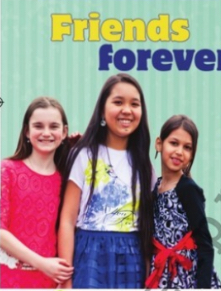 -What qualities should best friend have?-What is friendship for you?Students answer the question and find out the theme of the lesson. Teacher explains that today is “friendship day”.
Teacher divides class into 3 groups using flowers.1st group (red)        2nd group (yellow)            3rd group(green)  strong                           kind                                   funnyStudents exchange the flowers and say compliments.Task 1(S-S) (G)Pre-reading Work with vocabulary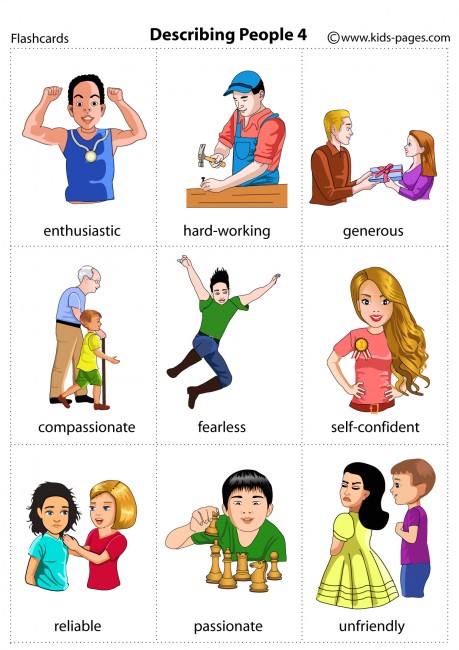 Tell the truthTrustGossipRespectKeep a secretTeacher uses the strategy “Jigsaw reading” and  gives the text for each group. Students work with poster.1st group find out the best qualities of a friend.2nd group find out bad qualities of a friend.3rd group explain what is friendship. Formative assessment: SmilesTask 2Teacher gives the text with missing words for each student.Students find the the words and complete the sentences, then read in pairs.Formative assessment: Thumbs up or downTask 3 (S-S) (I) Teacher uses the strategy “Draw your card” for speaking. Students draw card for best friend and complete the sentences. Then they give cards for best friends.Happy Friendship DayMy best friend’s name is .....She/He is my best friend because.......We like .......(T-S )  (I)Teacher uses the method “Cinquain” for conclusion.1.the first line is a one-word title2.the second line is a pair of adjectives describing that title3.the third line is a three-word phrase that gives more information about the subject4.the fourth line consists of four words describing feelings related to that subject;Plenary: Teacher uses strategy “Draw your brain”. Students draw the outline of a brain in their exercise book and fill it with words that explain what they have learnt during that lesson.(T-S) (W) Teacher greets students and checks the homework.Students sing a song “I am always here for you.Teacher uses strategy “No hands questioning” to find the  new theme of the lesson;-What qualities should best friend have?-What is friendship for you?Students answer the question and find out the theme of the lesson. Teacher explains that today is “friendship day”.
Teacher divides class into 3 groups using flowers.1st group (red)        2nd group (yellow)            3rd group(green)  strong                           kind                                   funnyStudents exchange the flowers and say compliments.Task 1(S-S) (G)Pre-reading Work with vocabularyTell the truthTrustGossipRespectKeep a secretTeacher uses the strategy “Jigsaw reading” and  gives the text for each group. Students work with poster.1st group find out the best qualities of a friend.2nd group find out bad qualities of a friend.3rd group explain what is friendship. Formative assessment: SmilesTask 2Teacher gives the text with missing words for each student.Students find the the words and complete the sentences, then read in pairs.Formative assessment: Thumbs up or downTask 3 (S-S) (I) Teacher uses the strategy “Draw your card” for speaking. Students draw card for best friend and complete the sentences. Then they give cards for best friends.Happy Friendship DayMy best friend’s name is .....She/He is my best friend because.......We like .......(T-S )  (I)Teacher uses the method “Cinquain” for conclusion.1.the first line is a one-word title2.the second line is a pair of adjectives describing that title3.the third line is a three-word phrase that gives more information about the subject4.the fourth line consists of four words describing feelings related to that subject;Plenary: Teacher uses strategy “Draw your brain”. Students draw the outline of a brain in their exercise book and fill it with words that explain what they have learnt during that lesson.(T-S) (W) Teacher greets students and checks the homework.Students sing a song “I am always here for you.Teacher uses strategy “No hands questioning” to find the  new theme of the lesson;-What qualities should best friend have?-What is friendship for you?Students answer the question and find out the theme of the lesson. Teacher explains that today is “friendship day”.
Teacher divides class into 3 groups using flowers.1st group (red)        2nd group (yellow)            3rd group(green)  strong                           kind                                   funnyStudents exchange the flowers and say compliments.Task 1(S-S) (G)Pre-reading Work with vocabularyTell the truthTrustGossipRespectKeep a secretTeacher uses the strategy “Jigsaw reading” and  gives the text for each group. Students work with poster.1st group find out the best qualities of a friend.2nd group find out bad qualities of a friend.3rd group explain what is friendship. Formative assessment: SmilesTask 2Teacher gives the text with missing words for each student.Students find the the words and complete the sentences, then read in pairs.Formative assessment: Thumbs up or downTask 3 (S-S) (I) Teacher uses the strategy “Draw your card” for speaking. Students draw card for best friend and complete the sentences. Then they give cards for best friends.Happy Friendship DayMy best friend’s name is .....She/He is my best friend because.......We like .......(T-S )  (I)Teacher uses the method “Cinquain” for conclusion.1.the first line is a one-word title2.the second line is a pair of adjectives describing that title3.the third line is a three-word phrase that gives more information about the subject4.the fourth line consists of four words describing feelings related to that subject;Plenary: Teacher uses strategy “Draw your brain”. Students draw the outline of a brain in their exercise book and fill it with words that explain what they have learnt during that lesson.(T-S) (W) Teacher greets students and checks the homework.Students sing a song “I am always here for you.Teacher uses strategy “No hands questioning” to find the  new theme of the lesson;-What qualities should best friend have?-What is friendship for you?Students answer the question and find out the theme of the lesson. Teacher explains that today is “friendship day”.
Teacher divides class into 3 groups using flowers.1st group (red)        2nd group (yellow)            3rd group(green)  strong                           kind                                   funnyStudents exchange the flowers and say compliments.Task 1(S-S) (G)Pre-reading Work with vocabularyTell the truthTrustGossipRespectKeep a secretTeacher uses the strategy “Jigsaw reading” and  gives the text for each group. Students work with poster.1st group find out the best qualities of a friend.2nd group find out bad qualities of a friend.3rd group explain what is friendship. Formative assessment: SmilesTask 2Teacher gives the text with missing words for each student.Students find the the words and complete the sentences, then read in pairs.Formative assessment: Thumbs up or downTask 3 (S-S) (I) Teacher uses the strategy “Draw your card” for speaking. Students draw card for best friend and complete the sentences. Then they give cards for best friends.Happy Friendship DayMy best friend’s name is .....She/He is my best friend because.......We like .......(T-S )  (I)Teacher uses the method “Cinquain” for conclusion.1.the first line is a one-word title2.the second line is a pair of adjectives describing that title3.the third line is a three-word phrase that gives more information about the subject4.the fourth line consists of four words describing feelings related to that subject;Plenary: Teacher uses strategy “Draw your brain”. Students draw the outline of a brain in their exercise book and fill it with words that explain what they have learnt during that lesson.(T-S) (W) Teacher greets students and checks the homework.Students sing a song “I am always here for you.Teacher uses strategy “No hands questioning” to find the  new theme of the lesson;-What qualities should best friend have?-What is friendship for you?Students answer the question and find out the theme of the lesson. Teacher explains that today is “friendship day”.
Teacher divides class into 3 groups using flowers.1st group (red)        2nd group (yellow)            3rd group(green)  strong                           kind                                   funnyStudents exchange the flowers and say compliments.Task 1(S-S) (G)Pre-reading Work with vocabularyTell the truthTrustGossipRespectKeep a secretTeacher uses the strategy “Jigsaw reading” and  gives the text for each group. Students work with poster.1st group find out the best qualities of a friend.2nd group find out bad qualities of a friend.3rd group explain what is friendship. Formative assessment: SmilesTask 2Teacher gives the text with missing words for each student.Students find the the words and complete the sentences, then read in pairs.Formative assessment: Thumbs up or downTask 3 (S-S) (I) Teacher uses the strategy “Draw your card” for speaking. Students draw card for best friend and complete the sentences. Then they give cards for best friends.Happy Friendship DayMy best friend’s name is .....She/He is my best friend because.......We like .......(T-S )  (I)Teacher uses the method “Cinquain” for conclusion.1.the first line is a one-word title2.the second line is a pair of adjectives describing that title3.the third line is a three-word phrase that gives more information about the subject4.the fourth line consists of four words describing feelings related to that subject;Plenary: Teacher uses strategy “Draw your brain”. Students draw the outline of a brain in their exercise book and fill it with words that explain what they have learnt during that lesson.(T-S) (W) Teacher greets students and checks the homework.Students sing a song “I am always here for you.Teacher uses strategy “No hands questioning” to find the  new theme of the lesson;-What qualities should best friend have?-What is friendship for you?Students answer the question and find out the theme of the lesson. Teacher explains that today is “friendship day”.
Teacher divides class into 3 groups using flowers.1st group (red)        2nd group (yellow)            3rd group(green)  strong                           kind                                   funnyStudents exchange the flowers and say compliments.Task 1(S-S) (G)Pre-reading Work with vocabularyTell the truthTrustGossipRespectKeep a secretTeacher uses the strategy “Jigsaw reading” and  gives the text for each group. Students work with poster.1st group find out the best qualities of a friend.2nd group find out bad qualities of a friend.3rd group explain what is friendship. Formative assessment: SmilesTask 2Teacher gives the text with missing words for each student.Students find the the words and complete the sentences, then read in pairs.Formative assessment: Thumbs up or downTask 3 (S-S) (I) Teacher uses the strategy “Draw your card” for speaking. Students draw card for best friend and complete the sentences. Then they give cards for best friends.Happy Friendship DayMy best friend’s name is .....She/He is my best friend because.......We like .......(T-S )  (I)Teacher uses the method “Cinquain” for conclusion.1.the first line is a one-word title2.the second line is a pair of adjectives describing that title3.the third line is a three-word phrase that gives more information about the subject4.the fourth line consists of four words describing feelings related to that subject;Plenary: Teacher uses strategy “Draw your brain”. Students draw the outline of a brain in their exercise book and fill it with words that explain what they have learnt during that lesson.PicturesFlowers for dividing class into groups.PPT 2Worksheet 1Posters,colourful pencilsWorksheet 2PicturesFlowers for dividing class into groups.PPT 2Worksheet 1Posters,colourful pencilsWorksheet 2PicturesFlowers for dividing class into groups.PPT 2Worksheet 1Posters,colourful pencilsWorksheet 2Additional informationAdditional informationAdditional informationDifferentiation – how do you plan to give more support? How do you plan to challenge the more able learners?Differentiation – how do you plan to give more support? How do you plan to challenge the more able learners?Differentiation – how do you plan to give more support? How do you plan to challenge the more able learners?Assessment – how are you planning to check students’ learning?Assessment – how are you planning to check students’ learning?Cross-curricular linksHealth and safety checkICT linksValues linksCross-curricular linksHealth and safety checkICT linksValues linksCross-curricular linksHealth and safety checkICT linksValues linksMore able learners will be supported by promptsTo provide support to less able learners while they have group discussion.More able students can support less able studentsWhile speaking less able learners are given examples, more able learners will ask and answer the questionsWhile working with grammar more able learners works individuallyMore able learners will be supported by promptsTo provide support to less able learners while they have group discussion.More able students can support less able studentsWhile speaking less able learners are given examples, more able learners will ask and answer the questionsWhile working with grammar more able learners works individuallyMore able learners will be supported by promptsTo provide support to less able learners while they have group discussion.More able students can support less able studentsWhile speaking less able learners are given examples, more able learners will ask and answer the questionsWhile working with grammar more able learners works individuallyLearners will assess themselves by descriptors and formative assessmentsLearners will assess themselves by descriptors and formative assessmentsCross-curricular links:History, LiteratureICT skills:  Interactive board for showing a presentation, video fileHealth and safety checkEveryday classroom precautions will ensure that safety measures are provided to prevent the exposure of electrical power cords.Value links: Being a hero, Common history, culture and languageCross-curricular links:History, LiteratureICT skills:  Interactive board for showing a presentation, video fileHealth and safety checkEveryday classroom precautions will ensure that safety measures are provided to prevent the exposure of electrical power cords.Value links: Being a hero, Common history, culture and languageCross-curricular links:History, LiteratureICT skills:  Interactive board for showing a presentation, video fileHealth and safety checkEveryday classroom precautions will ensure that safety measures are provided to prevent the exposure of electrical power cords.Value links: Being a hero, Common history, culture and languageReflectionWere the lesson objectives/learning objectives realistic? What did the learners learn today? What was the learning atmosphere like? Did my planned differentiation work well?Did I stick to timings? What changes did I make from my plan and why?ReflectionWere the lesson objectives/learning objectives realistic? What did the learners learn today? What was the learning atmosphere like? Did my planned differentiation work well?Did I stick to timings? What changes did I make from my plan and why?ReflectionWere the lesson objectives/learning objectives realistic? What did the learners learn today? What was the learning atmosphere like? Did my planned differentiation work well?Did I stick to timings? What changes did I make from my plan and why?Use the space below to reflect on your lesson. Answer the most relevant questions from the box on the left about your lesson.Use the space below to reflect on your lesson. Answer the most relevant questions from the box on the left about your lesson.Use the space below to reflect on your lesson. Answer the most relevant questions from the box on the left about your lesson.Use the space below to reflect on your lesson. Answer the most relevant questions from the box on the left about your lesson.Use the space below to reflect on your lesson. Answer the most relevant questions from the box on the left about your lesson.ReflectionWere the lesson objectives/learning objectives realistic? What did the learners learn today? What was the learning atmosphere like? Did my planned differentiation work well?Did I stick to timings? What changes did I make from my plan and why?ReflectionWere the lesson objectives/learning objectives realistic? What did the learners learn today? What was the learning atmosphere like? Did my planned differentiation work well?Did I stick to timings? What changes did I make from my plan and why?ReflectionWere the lesson objectives/learning objectives realistic? What did the learners learn today? What was the learning atmosphere like? Did my planned differentiation work well?Did I stick to timings? What changes did I make from my plan and why?The learning objectives were realistic. Learners learnt about  the qualities of  best friend. They learnt to describe their best friends. The learning atmosphere was interesting and cognitive.   My planned timing worked well. I could stick to timings. I didn’t any changes from my plan. The learning objectives were realistic. Learners learnt about  the qualities of  best friend. They learnt to describe their best friends. The learning atmosphere was interesting and cognitive.   My planned timing worked well. I could stick to timings. I didn’t any changes from my plan. The learning objectives were realistic. Learners learnt about  the qualities of  best friend. They learnt to describe their best friends. The learning atmosphere was interesting and cognitive.   My planned timing worked well. I could stick to timings. I didn’t any changes from my plan. The learning objectives were realistic. Learners learnt about  the qualities of  best friend. They learnt to describe their best friends. The learning atmosphere was interesting and cognitive.   My planned timing worked well. I could stick to timings. I didn’t any changes from my plan. The learning objectives were realistic. Learners learnt about  the qualities of  best friend. They learnt to describe their best friends. The learning atmosphere was interesting and cognitive.   My planned timing worked well. I could stick to timings. I didn’t any changes from my plan. 